Dokumentation im Corona-Jahr 2019/20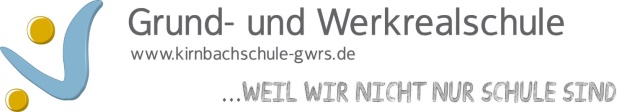 Bitte in Stichworten eintragenName der Lehrkraft: A. NyendickDatum der Dokumentation: 14.07.2020Klasse in 2019/20FachDas haben wir bereits erledigtDas musste noch  offen bleiben5bGeografieOrientierung im RaumAtlasarbeitDeutschland und seine Bundesländer Baden WürttembergDeutschlands Nachbarländer5bGeschichteNeues Fach GeschichteGeschichtsquellenMein Schulort Niefern-ÖschelbronnEntstehung und Entwicklung auf der ErdeSteinzeit (teilweise)Steinzeit (Einzelthemen wie Jungsteinzeit, Eisenzeit)